Study French in QuebecProgram Description 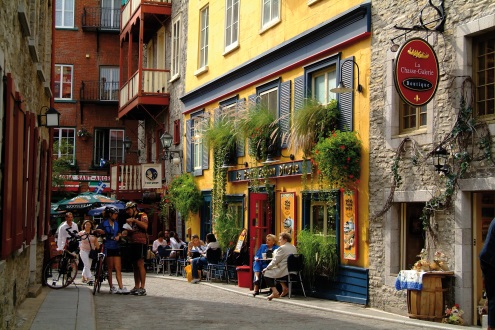 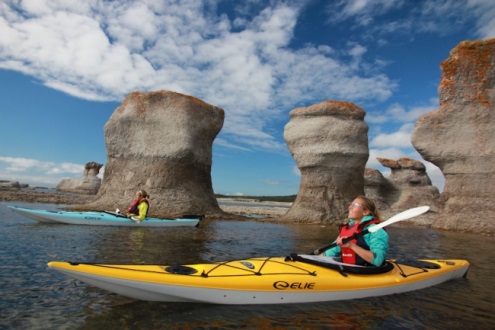 Join the Shepherd Department of English and Modern Languages on an linguistic adventure in the heart of Quebec.  Improve your French communication skills by living with a host family and taking courses at a local language school.   At the same time, experience the unique mix of American and Continental traditions that makes Quebec so exciting.  
Associated course: FREN 411 (Summer 2015)

Non-US passport holders should meet with the faculty leader to discuss potential visa issues PRIOR to enrolling in the program. 